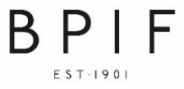 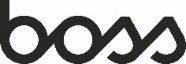 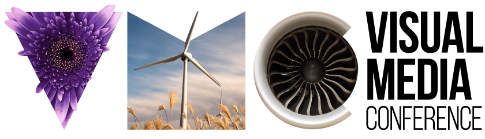  Press Release
 For immediate release
 24.09.2021
BPIF Conference praised for international success – leading on Sustainability through InnovationThe 8th Annual Visual Media Conference (VMC) truly showed that online means no geographic boundaries as it drew participants from the UK, Europe, the US and as far afield as Indonesia and Saudi Arabia.This year's VMC, a joint initiative from CDI, BPIF and BOSS brought together the business supplies, digital and print industries to delve into trends, technology and innovations affecting our sectors.The theme ‘Sustainability through Innovation’ was addressed across 3 days, 21-23 September 2021, by world-class experts who provided insight and takeaway solutions drawn from global knowledge. VMC 2021 was aligned with the BPIF’s strong focus to provide the industry with forums, tools and support to manage their environmental and sustainability requirements.BPIF, CEO, Charles Jarrold comments, The Visual Media Conference has always been about the intersection where creativity, technology and print meet. Creativity is stimulated at these boundaries, where disciplines intersect, where there’s creative tension. Solving challenges, particularly around the area of this year’s conference focus on environment and sustainability requires imagination, creativity, entrepreneurialism, and a will to take action – all aspects that shone through a roster of presentations of greater depth, range and quality than ever.  I’ve learned much, been inspired, and encouraged to follow up and explore many topics, issues and opportunities raised over the last 3 days, and of course, made many new really interesting contacts!With companies emerging into the ‘new new’ economies, the conference delivered best practice ideas to define sustainability for the environment and for businesses. It presented cutting-edge technology and innovation in management techniques to form a practical toolkit for over 300 attendees. 28 live sessions ranged across all forms of communication, grounded in print but exploring complementary and competing media including Virtual Reality. In addition the conference hosted over 500 hours of chosen pre-recorded video by INKISH TV, Pimento and Canon to supplement the networking and sharing of knowledge in the one-to-one sessions.Speakers included Nestlé, ASDA, designers working on Bugatti and a host of print manufacturers such as Canon, HP and Xeikon. A special guest appearance of global print guru, Frank Romano, celebrating his 80th birthday, was a privileged occasion as he challenged “How did we get here?”. The Visual Media Conference answered the question by showing, “This is where we go next!”True to its mission, the collaboration of the BPIF and BOSS and sponsorship from companies who share the same intent to provide thought leadership, enabled the whole conference to be made available at no cost to attendees. The 3-day programme was presented as a ‘TV Schedule’ to make it possible to pick out individual priorities and 15 minute space between sessions allowed attendees to keep in touch with their day-to-day priorities while thinking about how to tackle them with fresh ideas from the conference. The conference was curated by Robert McClements, President of Creative Digital Industries, one of the BPIF’s Special Interest Groups.If you missed it, don’t worry, the sessions were recorded and can be viewed on www.visualmediaconference.com.For more information on VMC 2022, please contact Robert McClements, CDI President and Curator of VMC robert@creativedigital.org.uk - 07855 959372To get in contact with BPIF Environmental initiatives or membership, please contact Head of Marketing anais.bellemans@bpif.org.uk.A big thank you to all our sponsors for allowing us to organise VMC 2021 and all your support in making it successful. www.visualmediaconference.com

VMC 2021 was the 8th annual conference organised by BPIF with CDI in conjunction with BOSS Federation and founding partners Precision Proco and Creative Race.Notes to editors: Creative Digital Industries (CDI) CDI is a specialist interest group of the British Printing Industries Federation (BPIF) and exists to support and inform the creative and digital industry. 
CDI aims to encourage collaboration within the industry with the intention of increasing regional and national growth. They incorporate the key elements of the marketing and communications media by engaging brand owners, creative and digital agencies, printers, big data managers and consumer behaviourists. 

They recognise business is about people, so act as a hub to bring people together and widen networks, offering a range of opportunities for networking, including events and sector specific training and development workshops. The British Printing Industries Federation (BPIF) The BPIF (British Printing Industries Federation) is a thriving, best-in-class trade association invigorating a modern, progressive print industry. We inspire and support those within the UK print, printed packaging and graphic communication industries to see opportunities for growth. It is one of the country’s largest and most dynamic trade associations.
 We help solve business problems and drive strategic change providing the highest standard of support so our members can grow and develop healthy, sustainable and profitable businesses. Our experts specialise in offering practical, value-adding solutions for all areas of a business, ranging from HS&E and quality issues as well as giving advice and support on training, marketing, sales and finance. 
We are passionate about upskilling the industry, making it our mission to educate, inspire and equip the future generation of print. In addition we offer a wide range of opportunities for networking both regionally and nationally, including prestigious events, special interest groups and popular short courses on a wide range of topics. 
www.britishprint.com